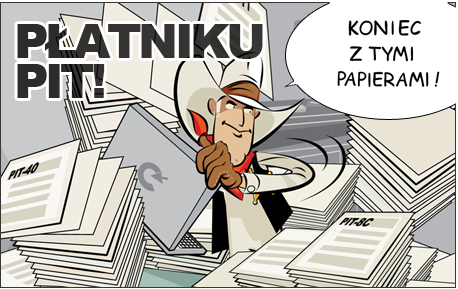 Informacja dla płatników podatku dochodowego od osób fizycznych oraz podmiotów niepełniących funkcji płatnika podatku dochodowego od osób fizycznych, którzy  sporządzają i przekazują imienne informacje o wysokości dochodów podatników tego podatku dla więcej niż pięciu podatników (osób fizycznych), 
lub gdy informacje te są składane w ich imieniu przez biuro rachunkowe.DOKUMENTY, KTÓRYCH DOTYCZY ZMIANAInformacje PIT-8C, PIT-11, PIT-R, IFT-1/IFT-1R, IFT-3/IFT-3R, deklaracje PIT-4R,                 PIT-8AR oraz roczne obliczenie podatku PIT-40.FORMA I TERMIN PRZESYŁANIA DO URZĘDU SKARBOWEGOOd 1 stycznia 2015 r. istnieje obowiązek składania przez te podmioty do urzędów skarbowych ww. dokumentów WYŁĄCZNIE za pomocą środków komunikacji elektronicznej.Przesyłając ww. dokumenty za pomocą środków komunikacji elektronicznej należy to zrobić przy użyciu bezpiecznego podpisu elektronicznego weryfikowanego za pomocą ważnego kwalifikowanego certyfikatu (BPE) – wyjątek: płatnicy PIT oraz podmioty niepełniące funkcji płatnika w tym podatku będące osobami fizycznymi od 1 stycznia 2015 r, będą mieli jednak możliwość podpisywania dokumentów wysyłanych drogą elektroniczną danymi autoryzującymi.Termin składania dokumentów za pomocą środków komunikacji elektronicznej:PIT-4R, PIT-8AR, IFT-3/IFT-3R – do końca stycznia roku następującego po roku podatkowym,PIT-8C, PIT-11, PIT-R, IFT-1/IFT-1R, PIT-40 - do końca lutego roku następującego po roku podatkowym.SPOSÓB PRZESYŁANIA DOKUMENTÓW DROGĄ ELEKTONICZNĄPłatnicy PIT i osoby niepełniące funkcji płatnika w tym podatku mogą składać deklaracje
za pomocą środków komunikacji elektronicznej korzystając z jednej z trzech opcji:Modułu systemu finansowo-księgowego Przy wykorzystaniu odpowiednich aplikacji (modułów) dostarczanych przez producentów oprogramowania można wysyłać deklaracje drogą elektroniczną bezpośrednio z systemów finansowo-księgowych płatnika oraz automatycznie podpisać elektronicznie wszystkie przesyłane deklaracje. W tym celu należy:wejść na stronę Internetową www.portalpodatkowy.mf.gov.plz zakładki e-Deklaracje, z sekcji Struktury dokumentów XML pobrać 
(klikając w nazwę konkretnej struktury wyświetlając jej kod w formacie XSD 
na ekranie) strukturę logiczną,wysłać dokument elektroniczny z własnej aplikacji,pobrać i zachować Urzędowe Poświadczenie Odbioru (UPO).UPO jest dowodem złożenia dokumentu w urzędzie skarbowym.Formularzy interaktywnych Przy wykorzystaniu formularzy interaktywnych. W tym celu należy:wejść na stronę Internetową www.portalpodatkowy.mf.gov.plpobrać właściwy formularz z zakładki e-Deklaracje, sekcja Formularze,wypełnić formularz,podpisać go podpisem elektronicznym weryfikowanym za pomocą ważnego kwalifikowanego certyfikatu lub danymi autoryzującymi,wysłać dokument,pobrać i zachować Urzędowe Poświadczenie Odbioru (UPO).UPO jest dowodem złożenia dokumentu w urzędzie skarbowym.Uniwersalnej Bramki Dokumentów Przy użyciu Uniwersalnej Bramki Dokumentów (UBD) umożliwiającej składanie dokumentu zbiorczego zawierającego do 20 000 deklaracji PIT-8C, PIT-11, PIT-R, PIT-40 (oznaczonych jako PIT-8CZ, PIT-11Z, PIT-RZ, PIT-40Z). W tym celu należy:wykorzystać odpowiednią aplikację (moduły) przygotowaną przez producentów oprogramowania zgodnie ze specyfikacją Wejścia - Wyjścia,wypełnić formularz,podpisać dokument podpisem elektronicznym weryfikowanym za pomocą ważnego kwalifikowanego certyfikatu lub danymi autoryzującymi,wysłać dokument do UBD,pobrać i zachować dla całej wysyłki Urzędowe Poświadczenie Odbioru (UPO).UPO jest dowodem złożenia dokumentu w urzędzie skarbowym.
SKŁADANIE DEKLARACJI PRZEZ PEŁNOMOCNIKAPłatnicy PIT i osoby niepełniące funkcji płatnika w tym podatku, którzy chcą aby deklaracja została złożona w ich imieniu przez pełnomocnika, powinni udzielić pełnomocnictwa 
do podpisywania i składania deklaracji i złożyć je we właściwym urzędzie skarbowym 
w formie papierowej formularz UPL-1 (pełnomocnictwo do podpisywania deklaracji składanej za pomocą środków komunikacji elektronicznej). Jedno pełnomocnictwo wystarczy do obsługi deklaracji składanych do wszystkich urzędów skarbowych.
TERMIN I SPOSÓB PRZESYŁANIA DOKUMENTÓW DO PODATNIKÓWTermin i sposób przesyłania podatnikowi PIT-8C, PIT-11, PIT-R, IFT-1 oraz PIT-40 pozostaje bez zmian. Upływa z końcem lutego następującego po roku podatkowym.PODSTAWA PRAWNA:Ustawa z dnia 29 sierpnia 1997 r. Ordynacja Podatkowa (Dz. U. z 2012 r. poz. 746, z późn.zm.)Ustawa z dnia 26 lipca 1991 r. o podatku dochodowym od osób fizycznych (Dz. U. z 2012 r., poz. 361,
z późn.zm.)Ustawa z dnia 26 września 2014 r. o zmianie ustawy o podatku dochodowym od osób fizycznych oraz niektórych innych ustaw (Dz. U. z 2014 r. poz. 1563)Rozporządzenie Ministra Finansów z dnia 24 grudnia 2012 r. w sprawie sposobu przesyłania deklaracji 
i podań oraz rodzajów podpisu elektronicznego, którymi winny być opatrzone (Dz. U. z 2012 r. poz. 1537,
z późn.zm.).Dodatkowe informacje można uzyskać:Dzwoniąc do Krajowej Informacji Podatkowej:tel. 801 055 055 (dla połączeń z telefonów stacjonarnych)tel. 22 330 03 30 (dla połączeń z telefonów komórkowych).Na stronie internetowej Ministerstwa Finansów:www.portalpodatkowy.mf.gov.pl